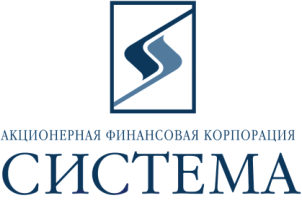 ЗАО «Сбербанк-АСТ»Исх. 15/201527 июня 2015 г.ТЕХНИЧЕСКОЕ ЗАДАНИЕ НА ПОСТАВКУ Предмет закупки – поставка технической поддержки СХД Dell Compellent System 16355 / 16356   в соответствии с прилагаемой спецификацией:Тип и срок поддержки: 01.07.2015 – 30.06.2016, Zone 3, 24x7 Support Center w/ Next Business Day On-SiteДополнительная информация, при необходимости,  предоставляется по отдельному запросу.Обращаем Ваше внимание, что подача предложений, проводится путем снижения начальной максимальной цены договора (итоговой цены).  Срок поставки – в течение 10 дней с даты заключения договора. Способы оплаты – безналичный расчет, 100% предоплата, оплата в рублях РФ по курсу ЦБ на день оплаты.Обязательные требования: Участник должен соответствовать требованиям, предъявляемым законодательством Российской Федерации к лицам, осуществляющим выполнение работ/оказание услуг, являющиеся предметом электронных торгов.Участник должен соответствовать требованию о не проведении ликвидации участника электронных торгов или не проведении в отношении участника электронных торгов процедуры банкротства.Участник должен соответствовать требованию о не приостановлении деятельности участника  электронных торгов в порядке, предусмотренном Кодексом Российской Федерации об административных правонарушениях на день регистрации участника на электронные торги.Участник должен соответствовать требованию об отсутствии у участника электронных торгов задолженности по начисленным налогам, сборам и иным обязательным платежам в бюджеты любого уровня или государственные внебюджетные фонды за прошедший календарный год, размер которой превышает двадцать пять процентов балансовой стоимости активов участника электронных торгов по данным бухгалтерской отчетности за последний завершенный отчетный период.Участник не должен оказывать влияние на деятельность Заказчика, Организаторов, а также сотрудников и аффилированных лиц. Участник должен работать  на Российском рынке не менее двух лет и  соответствовать требованию об отсутствии фактов нарушения обязательств по договорам с ОАО АФК «Система», в том числе фактов задержки поставок товаров/ выполнения работ/ предоставления услуг в течение последнего календарного года.Участник должен действовать и иметь действующие филиалы (агентства, подразделения, представительства, склады) на территории г. Москвы и Московской области.Участник должен иметь партнерский статус компаний Dell. Дополнительные условия:Адрес поставки –   г. Москва, ул. Моховая, д.13 стр.1.Требования к обслуживанию и расходам на эксплуатацию – все расходы в рамках гарантийного обслуживания (замена, ремонт) несет Поставщик.Порядок формирования цены – цена указывается в условных единицах с учетом п.3 (способы оплаты)  с НДС 18% (если облагается) и включает в себя все налоги, сборы, таможенные и другие обязательные платежи, а также все расходы, связанные с выполнением обязательств в полном объеме в строгом соответствии с функциональными  и дополнительными требованиями, указанными в техническом задании на поставку. Фиксированная цена, полученная в ходе проведения торгов, изменению не подлежит в течение срока действия договора.В течение одного рабочего дня после окончания электронных торгов Участники должны направить по  адресу patrina@sistema.ru, копию коммерческого предложения, поданного в ходе проведения электронных торгов  с указанием приложением спецификации на поставку, исполнения обязательных и основных требований,  заверенное подписью руководителя и печатью компании.При подачи заявки Участники через ЭТП в обязательном порядке должны предоставить следующие документы (скан):выписку из ЕГРЮЛ;свидетельство о государственной регистрации (копия);документ, подтверждающий наличие партнёрского статуса.№Наименование товараПроизводитель / марка / Сервисный номерКод продуктаЕд. измеренияКол-во 1CT-SC8000-MTCH247NBDFGV9LY1Support, 24x7, NBD, Dell/Compellent Series SC8000Шт.12CT-SC8000-MTCH247NBD6GV9LY1Support, 24x7, NBD, Dell/Compellent Series SC8000Шт.13EN-SAS6-1235-MTCH247NBDDS5F9S1Support, 24x7, NBD, Dell/Compellent 3.5" 6Gb SAS Enclosure (EBOD)Шт.14EN-SAS6-1235-MTCH247NBDJ05F9S1Support, 24x7, NBD, Dell/Compellent 3.5" 6Gb SAS Enclosure (EBOD)Шт.15EN-SAS6-1235-MTCH247NBDH96F9S1Support, 24x7, NBD, Dell/Compellent 3.5" 6Gb SAS Enclosure (EBOD)Шт.16EN-SC220-2425-MTCH247NBDJFV9LY1Support, 24x7, NBD, Enclosure, SC220, 2.5" 24-bayШт.17SW-CORE-EXP-MTCS247NBDSupport, 24x7, NBD, SW, Core Bundle Expansion LicenseШт.38SW-CORE-BASE-MTCS247NBDSupport, 24x7, NBD, SW, Core Bundle Base LicenseШт.19SW-DAPR-EXP-MTCS247NBDSupport, 24x7, NBD, SW, Data Progression Expansion LicenseШт.310SW-CORE-EXP-MTCS247NBDSupport, 24x7, NBD, SW, Core Bundle Expansion LicenseШт.311SW-DAPR-EXP-MTCS247NBDSupport, 24x7, NBD, SW, Data Progression Expansion LicenseШт.312SW-FAST-EXP-MTCS247NBDSupport, 24x7, NBD, SW, FastTrack Expansion LicenseШт.313SW-DAPR-BASE-MTCS247NBDSupport, 24x7, NBD, SW, Data Progression Base LicenseШт.114SW-FAST-BASE-MTCS247NBDSupport, 24x7, NBD, SW, FastTrack Base LicenseШт.115SW-FAST-EXP-MTCS247NBDSupport, 24x7, NBD, SW, FastTrack Expansion LicenseШт.3Начальная максимальная стоимость составляет 19900,00 долларов США, в т.ч. НДСНачальная максимальная стоимость составляет 19900,00 долларов США, в т.ч. НДСНачальная максимальная стоимость составляет 19900,00 долларов США, в т.ч. НДСНачальная максимальная стоимость составляет 19900,00 долларов США, в т.ч. НДСНачальная максимальная стоимость составляет 19900,00 долларов США, в т.ч. НДС